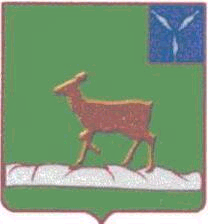 ИВАНТЕЕВСКОЕ РАЙОННОЕ СОБРАНИЕИВАНТЕЕВСКОГО МУНИЦИПАЛЬНОГО РАЙОНАСАРАТОВСКОЙ ОБЛАСТИДвадцать первое заседание 	проектРЕШЕНИЕ №                                                                                     от 23 декабря 2022  годас. ИвантеевкаО выдвижении кандидатав члены Молодежного парламентапри Саратовской областной ДумеВ целях реализации Постановления Саратовской областной Думы от 23.11.2022 года №5-100 «О Молодежном парламенте при Саратовской областной Думе», на основании письма Саратовской областной Думы от 28.11.2022 года №17-407, в соответствии с ходатайством о делегировании кандидатур от Совета Ивантеевской районной организации Саратовской областной организации Российской общественной организации ветеранов (пенсионеров) Войны, труда, Вооруженных Сил и правоохранительных органов    в члены Молодежного парламента  при Саратовской областной Думе  и на основании статьи 19 Устава Ивантеевского муниципального района  Ивантеевское районное Собрание РЕШИЛО: 1. Выдвинуть кандидатом в члены Молодежного парламента при Саратовской областной Думе от Ивантеевского муниципального района Нелина Антона Алексеевича.2. Направить настоящее решение в Саратовскую областную Думу.3. Решение вступает в силу с момента подписания. Председатель Ивантеевскогорайонного Собрания  	                                                                    А.М. Нелин